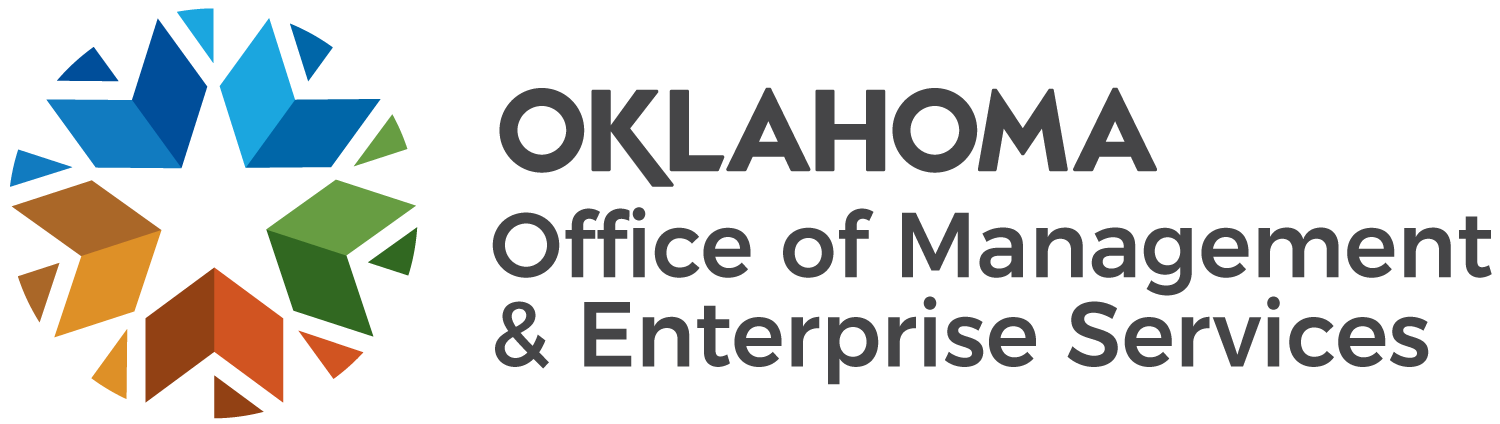 Amendment of SolicitationDate of Issuance:Date of Issuance:Date of Issuance:11/12/202011/12/202011/12/2020     Solicitation No.     Solicitation No.     Solicitation No.     Solicitation No.     Solicitation No.     Solicitation No.     Solicitation No.807000124080700012408070001240807000124080700012408070001240807000124080700012408070001240 Requisition No. Requisition No. Requisition No.807000124080700012408070001240    Amendment No.    Amendment No.    Amendment No.    Amendment No.    Amendment No.    Amendment No.    Amendment No.    Amendment No.555555555Hour and date specified for receipt of offers is changed:Hour and date specified for receipt of offers is changed:Hour and date specified for receipt of offers is changed:Hour and date specified for receipt of offers is changed:Hour and date specified for receipt of offers is changed:Hour and date specified for receipt of offers is changed:Hour and date specified for receipt of offers is changed: No  No  No  Yes, to: Yes, to: Yes, to:CSTCSTCSTPursuant to OAC 260:115-7-30(d), this document shall serve as official notice of amendment to the solicitation identified above. Such notice is being provided to all suppliers to which the original solicitation was sent. Suppliers submitting bids or quotations shall acknowledge receipt of this solicitation amendment prior to the hour and date specified in the solicitation as follows:(1)  Sign and return a copy of this amendment with the solicitation response being submitted; or,(2)  If the supplier has already submitted a response, this acknowledgement must be signed and returned prior to the solicitation deadline. All amendment acknowledgements submitted separately shall have the solicitation number and bid opening date in the subject line of the email.Pursuant to OAC 260:115-7-30(d), this document shall serve as official notice of amendment to the solicitation identified above. Such notice is being provided to all suppliers to which the original solicitation was sent. Suppliers submitting bids or quotations shall acknowledge receipt of this solicitation amendment prior to the hour and date specified in the solicitation as follows:(1)  Sign and return a copy of this amendment with the solicitation response being submitted; or,(2)  If the supplier has already submitted a response, this acknowledgement must be signed and returned prior to the solicitation deadline. All amendment acknowledgements submitted separately shall have the solicitation number and bid opening date in the subject line of the email.Pursuant to OAC 260:115-7-30(d), this document shall serve as official notice of amendment to the solicitation identified above. Such notice is being provided to all suppliers to which the original solicitation was sent. Suppliers submitting bids or quotations shall acknowledge receipt of this solicitation amendment prior to the hour and date specified in the solicitation as follows:(1)  Sign and return a copy of this amendment with the solicitation response being submitted; or,(2)  If the supplier has already submitted a response, this acknowledgement must be signed and returned prior to the solicitation deadline. All amendment acknowledgements submitted separately shall have the solicitation number and bid opening date in the subject line of the email.Pursuant to OAC 260:115-7-30(d), this document shall serve as official notice of amendment to the solicitation identified above. Such notice is being provided to all suppliers to which the original solicitation was sent. Suppliers submitting bids or quotations shall acknowledge receipt of this solicitation amendment prior to the hour and date specified in the solicitation as follows:(1)  Sign and return a copy of this amendment with the solicitation response being submitted; or,(2)  If the supplier has already submitted a response, this acknowledgement must be signed and returned prior to the solicitation deadline. All amendment acknowledgements submitted separately shall have the solicitation number and bid opening date in the subject line of the email.Pursuant to OAC 260:115-7-30(d), this document shall serve as official notice of amendment to the solicitation identified above. Such notice is being provided to all suppliers to which the original solicitation was sent. Suppliers submitting bids or quotations shall acknowledge receipt of this solicitation amendment prior to the hour and date specified in the solicitation as follows:(1)  Sign and return a copy of this amendment with the solicitation response being submitted; or,(2)  If the supplier has already submitted a response, this acknowledgement must be signed and returned prior to the solicitation deadline. All amendment acknowledgements submitted separately shall have the solicitation number and bid opening date in the subject line of the email.Pursuant to OAC 260:115-7-30(d), this document shall serve as official notice of amendment to the solicitation identified above. Such notice is being provided to all suppliers to which the original solicitation was sent. Suppliers submitting bids or quotations shall acknowledge receipt of this solicitation amendment prior to the hour and date specified in the solicitation as follows:(1)  Sign and return a copy of this amendment with the solicitation response being submitted; or,(2)  If the supplier has already submitted a response, this acknowledgement must be signed and returned prior to the solicitation deadline. All amendment acknowledgements submitted separately shall have the solicitation number and bid opening date in the subject line of the email.Pursuant to OAC 260:115-7-30(d), this document shall serve as official notice of amendment to the solicitation identified above. Such notice is being provided to all suppliers to which the original solicitation was sent. Suppliers submitting bids or quotations shall acknowledge receipt of this solicitation amendment prior to the hour and date specified in the solicitation as follows:(1)  Sign and return a copy of this amendment with the solicitation response being submitted; or,(2)  If the supplier has already submitted a response, this acknowledgement must be signed and returned prior to the solicitation deadline. All amendment acknowledgements submitted separately shall have the solicitation number and bid opening date in the subject line of the email.Pursuant to OAC 260:115-7-30(d), this document shall serve as official notice of amendment to the solicitation identified above. Such notice is being provided to all suppliers to which the original solicitation was sent. Suppliers submitting bids or quotations shall acknowledge receipt of this solicitation amendment prior to the hour and date specified in the solicitation as follows:(1)  Sign and return a copy of this amendment with the solicitation response being submitted; or,(2)  If the supplier has already submitted a response, this acknowledgement must be signed and returned prior to the solicitation deadline. All amendment acknowledgements submitted separately shall have the solicitation number and bid opening date in the subject line of the email.Pursuant to OAC 260:115-7-30(d), this document shall serve as official notice of amendment to the solicitation identified above. Such notice is being provided to all suppliers to which the original solicitation was sent. Suppliers submitting bids or quotations shall acknowledge receipt of this solicitation amendment prior to the hour and date specified in the solicitation as follows:(1)  Sign and return a copy of this amendment with the solicitation response being submitted; or,(2)  If the supplier has already submitted a response, this acknowledgement must be signed and returned prior to the solicitation deadline. All amendment acknowledgements submitted separately shall have the solicitation number and bid opening date in the subject line of the email.Pursuant to OAC 260:115-7-30(d), this document shall serve as official notice of amendment to the solicitation identified above. Such notice is being provided to all suppliers to which the original solicitation was sent. Suppliers submitting bids or quotations shall acknowledge receipt of this solicitation amendment prior to the hour and date specified in the solicitation as follows:(1)  Sign and return a copy of this amendment with the solicitation response being submitted; or,(2)  If the supplier has already submitted a response, this acknowledgement must be signed and returned prior to the solicitation deadline. All amendment acknowledgements submitted separately shall have the solicitation number and bid opening date in the subject line of the email.Pursuant to OAC 260:115-7-30(d), this document shall serve as official notice of amendment to the solicitation identified above. Such notice is being provided to all suppliers to which the original solicitation was sent. Suppliers submitting bids or quotations shall acknowledge receipt of this solicitation amendment prior to the hour and date specified in the solicitation as follows:(1)  Sign and return a copy of this amendment with the solicitation response being submitted; or,(2)  If the supplier has already submitted a response, this acknowledgement must be signed and returned prior to the solicitation deadline. All amendment acknowledgements submitted separately shall have the solicitation number and bid opening date in the subject line of the email.Pursuant to OAC 260:115-7-30(d), this document shall serve as official notice of amendment to the solicitation identified above. Such notice is being provided to all suppliers to which the original solicitation was sent. Suppliers submitting bids or quotations shall acknowledge receipt of this solicitation amendment prior to the hour and date specified in the solicitation as follows:(1)  Sign and return a copy of this amendment with the solicitation response being submitted; or,(2)  If the supplier has already submitted a response, this acknowledgement must be signed and returned prior to the solicitation deadline. All amendment acknowledgements submitted separately shall have the solicitation number and bid opening date in the subject line of the email.Pursuant to OAC 260:115-7-30(d), this document shall serve as official notice of amendment to the solicitation identified above. Such notice is being provided to all suppliers to which the original solicitation was sent. Suppliers submitting bids or quotations shall acknowledge receipt of this solicitation amendment prior to the hour and date specified in the solicitation as follows:(1)  Sign and return a copy of this amendment with the solicitation response being submitted; or,(2)  If the supplier has already submitted a response, this acknowledgement must be signed and returned prior to the solicitation deadline. All amendment acknowledgements submitted separately shall have the solicitation number and bid opening date in the subject line of the email.Pursuant to OAC 260:115-7-30(d), this document shall serve as official notice of amendment to the solicitation identified above. Such notice is being provided to all suppliers to which the original solicitation was sent. Suppliers submitting bids or quotations shall acknowledge receipt of this solicitation amendment prior to the hour and date specified in the solicitation as follows:(1)  Sign and return a copy of this amendment with the solicitation response being submitted; or,(2)  If the supplier has already submitted a response, this acknowledgement must be signed and returned prior to the solicitation deadline. All amendment acknowledgements submitted separately shall have the solicitation number and bid opening date in the subject line of the email.Pursuant to OAC 260:115-7-30(d), this document shall serve as official notice of amendment to the solicitation identified above. Such notice is being provided to all suppliers to which the original solicitation was sent. Suppliers submitting bids or quotations shall acknowledge receipt of this solicitation amendment prior to the hour and date specified in the solicitation as follows:(1)  Sign and return a copy of this amendment with the solicitation response being submitted; or,(2)  If the supplier has already submitted a response, this acknowledgement must be signed and returned prior to the solicitation deadline. All amendment acknowledgements submitted separately shall have the solicitation number and bid opening date in the subject line of the email.Pursuant to OAC 260:115-7-30(d), this document shall serve as official notice of amendment to the solicitation identified above. Such notice is being provided to all suppliers to which the original solicitation was sent. Suppliers submitting bids or quotations shall acknowledge receipt of this solicitation amendment prior to the hour and date specified in the solicitation as follows:(1)  Sign and return a copy of this amendment with the solicitation response being submitted; or,(2)  If the supplier has already submitted a response, this acknowledgement must be signed and returned prior to the solicitation deadline. All amendment acknowledgements submitted separately shall have the solicitation number and bid opening date in the subject line of the email.Pursuant to OAC 260:115-7-30(d), this document shall serve as official notice of amendment to the solicitation identified above. Such notice is being provided to all suppliers to which the original solicitation was sent. Suppliers submitting bids or quotations shall acknowledge receipt of this solicitation amendment prior to the hour and date specified in the solicitation as follows:(1)  Sign and return a copy of this amendment with the solicitation response being submitted; or,(2)  If the supplier has already submitted a response, this acknowledgement must be signed and returned prior to the solicitation deadline. All amendment acknowledgements submitted separately shall have the solicitation number and bid opening date in the subject line of the email.Pursuant to OAC 260:115-7-30(d), this document shall serve as official notice of amendment to the solicitation identified above. Such notice is being provided to all suppliers to which the original solicitation was sent. Suppliers submitting bids or quotations shall acknowledge receipt of this solicitation amendment prior to the hour and date specified in the solicitation as follows:(1)  Sign and return a copy of this amendment with the solicitation response being submitted; or,(2)  If the supplier has already submitted a response, this acknowledgement must be signed and returned prior to the solicitation deadline. All amendment acknowledgements submitted separately shall have the solicitation number and bid opening date in the subject line of the email.Pursuant to OAC 260:115-7-30(d), this document shall serve as official notice of amendment to the solicitation identified above. Such notice is being provided to all suppliers to which the original solicitation was sent. Suppliers submitting bids or quotations shall acknowledge receipt of this solicitation amendment prior to the hour and date specified in the solicitation as follows:(1)  Sign and return a copy of this amendment with the solicitation response being submitted; or,(2)  If the supplier has already submitted a response, this acknowledgement must be signed and returned prior to the solicitation deadline. All amendment acknowledgements submitted separately shall have the solicitation number and bid opening date in the subject line of the email.Pursuant to OAC 260:115-7-30(d), this document shall serve as official notice of amendment to the solicitation identified above. Such notice is being provided to all suppliers to which the original solicitation was sent. Suppliers submitting bids or quotations shall acknowledge receipt of this solicitation amendment prior to the hour and date specified in the solicitation as follows:(1)  Sign and return a copy of this amendment with the solicitation response being submitted; or,(2)  If the supplier has already submitted a response, this acknowledgement must be signed and returned prior to the solicitation deadline. All amendment acknowledgements submitted separately shall have the solicitation number and bid opening date in the subject line of the email.Pursuant to OAC 260:115-7-30(d), this document shall serve as official notice of amendment to the solicitation identified above. Such notice is being provided to all suppliers to which the original solicitation was sent. Suppliers submitting bids or quotations shall acknowledge receipt of this solicitation amendment prior to the hour and date specified in the solicitation as follows:(1)  Sign and return a copy of this amendment with the solicitation response being submitted; or,(2)  If the supplier has already submitted a response, this acknowledgement must be signed and returned prior to the solicitation deadline. All amendment acknowledgements submitted separately shall have the solicitation number and bid opening date in the subject line of the email. ISSUED FROM:  ISSUED FROM:  ISSUED FROM:  ISSUED FROM:  ISSUED FROM:  ISSUED FROM:  ISSUED FROM:  ISSUED FROM:  ISSUED FROM:  ISSUED FROM:  ISSUED FROM:  ISSUED FROM:  ISSUED FROM:  ISSUED FROM:  ISSUED FROM:  ISSUED FROM:  ISSUED FROM:  ISSUED FROM:  ISSUED FROM:  ISSUED FROM:  ISSUED FROM:  ISSUED FROM: Susan GeyerSusan GeyerSusan Geyerprocurement@okhca.orgprocurement@okhca.orgprocurement@okhca.orgprocurement@okhca.orgprocurement@okhca.orgprocurement@okhca.orgprocurement@okhca.orgContracting OfficerContracting OfficerContracting OfficerE-Mail AddressE-Mail AddressE-Mail AddressRETURN TO:procurement@okhca.orgprocurement@okhca.orgprocurement@okhca.orgprocurement@okhca.orgprocurement@okhca.orgprocurement@okhca.orgprocurement@okhca.orgprocurement@okhca.orgprocurement@okhca.orgprocurement@okhca.orgprocurement@okhca.orgprocurement@okhca.orgprocurement@okhca.orgprocurement@okhca.orgprocurement@okhca.orgDescription of Amendment:Description of Amendment:Description of Amendment:Description of Amendment:Description of Amendment:Description of Amendment:Description of Amendment:Description of Amendment:Description of Amendment:Description of Amendment:Description of Amendment:Description of Amendment:Description of Amendment:Description of Amendment:Description of Amendment:Description of Amendment:Description of Amendment:Description of Amendment:Description of Amendment:Description of Amendment:Description of Amendment:Description of Amendment:a. This is to incorporate the following:a. This is to incorporate the following:a. This is to incorporate the following:a. This is to incorporate the following:a. This is to incorporate the following:a. This is to incorporate the following:a. This is to incorporate the following:a. This is to incorporate the following:a. This is to incorporate the following:a. This is to incorporate the following:a. This is to incorporate the following:a. This is to incorporate the following:a. This is to incorporate the following:a. This is to incorporate the following:a. This is to incorporate the following:a. This is to incorporate the following:a. This is to incorporate the following:a. This is to incorporate the following:a. This is to incorporate the following:a. This is to incorporate the following:a. This is to incorporate the following:a. This is to incorporate the following:a. This is to incorporate the following:This Amendment includes updates to the RFP document, model contract and forms made pursuant to the Bidder questions and answers posted in RFP Amendment 4. Amended SoonerSelect and SoonerSelect Specialty Children’s Plan Data Book, with updated narrative and data only files. In this version, the Children Receiving Adoption Assistance (AA) population has been appropriately shifted from other populations into the “CUST/Adoption” population. Additional questions and answers that were inadvertently left off Amendment 4.  Updated documents will replace previously posted documents.  Page 17: corrected typoPage 19: deleted reference to hard copy submissionPage 21: replaced reference to hard copy with electronic copyPage 21, Item 5: resolved duplicative and inconsistent requirementsPage 22, Item 5: added clarifying language on actuarially sound ratesPage 23, Item 9: made conforming changes with modifications to Item 5Pages 23-24, Item 10: made conforming changes with modifications to Item 5Page 24: clarified that the disclosure of subcontractor litigation applies only to Major health care service SubcontractorsPage 24: added additional clarification to Item 11Page 29: clarified reference to a federal regulationPage 33: eliminated requirement for actuarial attestation of the value of Value-Added Benefits and In Lieu of ServicesPage 81: added oral presentation evaluation stepPage 100: deleted state review requirement for reinsurancePage 105: updated accreditation date requirementPage 106: added “annually” to clarify value threshold for major administrative subcontractor definitionPage 226: added a 15-day extension request for processing provider credentialingPage 231: clarified Pharmacy mail-order requirementsPage 245: clarified payment methodologyPage 254: clarified Payments to IHCPs and corrected typoPage 377: corrected reference to Tribal Government LiaisonForm B: deleted submission of staff training curriculum; added required diagrams to Item 100 Information TechnologyForm D: corrected reference to RFPForm G: clarified reference requirementsForm I: deleted duplicate key staff positionForm L: eliminated actuarial attestation requirementForm M: eliminated actuarial attestation requirementForm V: updated to spell out acronymForm Y: updated with instructionsForm BB: eliminated actuarial attestation requirementForm CC: eliminated actuarial attestation requirementThis Amendment includes updates to the RFP document, model contract and forms made pursuant to the Bidder questions and answers posted in RFP Amendment 4. Amended SoonerSelect and SoonerSelect Specialty Children’s Plan Data Book, with updated narrative and data only files. In this version, the Children Receiving Adoption Assistance (AA) population has been appropriately shifted from other populations into the “CUST/Adoption” population. Additional questions and answers that were inadvertently left off Amendment 4.  Updated documents will replace previously posted documents.  Page 17: corrected typoPage 19: deleted reference to hard copy submissionPage 21: replaced reference to hard copy with electronic copyPage 21, Item 5: resolved duplicative and inconsistent requirementsPage 22, Item 5: added clarifying language on actuarially sound ratesPage 23, Item 9: made conforming changes with modifications to Item 5Pages 23-24, Item 10: made conforming changes with modifications to Item 5Page 24: clarified that the disclosure of subcontractor litigation applies only to Major health care service SubcontractorsPage 24: added additional clarification to Item 11Page 29: clarified reference to a federal regulationPage 33: eliminated requirement for actuarial attestation of the value of Value-Added Benefits and In Lieu of ServicesPage 81: added oral presentation evaluation stepPage 100: deleted state review requirement for reinsurancePage 105: updated accreditation date requirementPage 106: added “annually” to clarify value threshold for major administrative subcontractor definitionPage 226: added a 15-day extension request for processing provider credentialingPage 231: clarified Pharmacy mail-order requirementsPage 245: clarified payment methodologyPage 254: clarified Payments to IHCPs and corrected typoPage 377: corrected reference to Tribal Government LiaisonForm B: deleted submission of staff training curriculum; added required diagrams to Item 100 Information TechnologyForm D: corrected reference to RFPForm G: clarified reference requirementsForm I: deleted duplicate key staff positionForm L: eliminated actuarial attestation requirementForm M: eliminated actuarial attestation requirementForm V: updated to spell out acronymForm Y: updated with instructionsForm BB: eliminated actuarial attestation requirementForm CC: eliminated actuarial attestation requirementThis Amendment includes updates to the RFP document, model contract and forms made pursuant to the Bidder questions and answers posted in RFP Amendment 4. Amended SoonerSelect and SoonerSelect Specialty Children’s Plan Data Book, with updated narrative and data only files. In this version, the Children Receiving Adoption Assistance (AA) population has been appropriately shifted from other populations into the “CUST/Adoption” population. Additional questions and answers that were inadvertently left off Amendment 4.  Updated documents will replace previously posted documents.  Page 17: corrected typoPage 19: deleted reference to hard copy submissionPage 21: replaced reference to hard copy with electronic copyPage 21, Item 5: resolved duplicative and inconsistent requirementsPage 22, Item 5: added clarifying language on actuarially sound ratesPage 23, Item 9: made conforming changes with modifications to Item 5Pages 23-24, Item 10: made conforming changes with modifications to Item 5Page 24: clarified that the disclosure of subcontractor litigation applies only to Major health care service SubcontractorsPage 24: added additional clarification to Item 11Page 29: clarified reference to a federal regulationPage 33: eliminated requirement for actuarial attestation of the value of Value-Added Benefits and In Lieu of ServicesPage 81: added oral presentation evaluation stepPage 100: deleted state review requirement for reinsurancePage 105: updated accreditation date requirementPage 106: added “annually” to clarify value threshold for major administrative subcontractor definitionPage 226: added a 15-day extension request for processing provider credentialingPage 231: clarified Pharmacy mail-order requirementsPage 245: clarified payment methodologyPage 254: clarified Payments to IHCPs and corrected typoPage 377: corrected reference to Tribal Government LiaisonForm B: deleted submission of staff training curriculum; added required diagrams to Item 100 Information TechnologyForm D: corrected reference to RFPForm G: clarified reference requirementsForm I: deleted duplicate key staff positionForm L: eliminated actuarial attestation requirementForm M: eliminated actuarial attestation requirementForm V: updated to spell out acronymForm Y: updated with instructionsForm BB: eliminated actuarial attestation requirementForm CC: eliminated actuarial attestation requirementThis Amendment includes updates to the RFP document, model contract and forms made pursuant to the Bidder questions and answers posted in RFP Amendment 4. Amended SoonerSelect and SoonerSelect Specialty Children’s Plan Data Book, with updated narrative and data only files. In this version, the Children Receiving Adoption Assistance (AA) population has been appropriately shifted from other populations into the “CUST/Adoption” population. Additional questions and answers that were inadvertently left off Amendment 4.  Updated documents will replace previously posted documents.  Page 17: corrected typoPage 19: deleted reference to hard copy submissionPage 21: replaced reference to hard copy with electronic copyPage 21, Item 5: resolved duplicative and inconsistent requirementsPage 22, Item 5: added clarifying language on actuarially sound ratesPage 23, Item 9: made conforming changes with modifications to Item 5Pages 23-24, Item 10: made conforming changes with modifications to Item 5Page 24: clarified that the disclosure of subcontractor litigation applies only to Major health care service SubcontractorsPage 24: added additional clarification to Item 11Page 29: clarified reference to a federal regulationPage 33: eliminated requirement for actuarial attestation of the value of Value-Added Benefits and In Lieu of ServicesPage 81: added oral presentation evaluation stepPage 100: deleted state review requirement for reinsurancePage 105: updated accreditation date requirementPage 106: added “annually” to clarify value threshold for major administrative subcontractor definitionPage 226: added a 15-day extension request for processing provider credentialingPage 231: clarified Pharmacy mail-order requirementsPage 245: clarified payment methodologyPage 254: clarified Payments to IHCPs and corrected typoPage 377: corrected reference to Tribal Government LiaisonForm B: deleted submission of staff training curriculum; added required diagrams to Item 100 Information TechnologyForm D: corrected reference to RFPForm G: clarified reference requirementsForm I: deleted duplicate key staff positionForm L: eliminated actuarial attestation requirementForm M: eliminated actuarial attestation requirementForm V: updated to spell out acronymForm Y: updated with instructionsForm BB: eliminated actuarial attestation requirementForm CC: eliminated actuarial attestation requirementThis Amendment includes updates to the RFP document, model contract and forms made pursuant to the Bidder questions and answers posted in RFP Amendment 4. Amended SoonerSelect and SoonerSelect Specialty Children’s Plan Data Book, with updated narrative and data only files. In this version, the Children Receiving Adoption Assistance (AA) population has been appropriately shifted from other populations into the “CUST/Adoption” population. Additional questions and answers that were inadvertently left off Amendment 4.  Updated documents will replace previously posted documents.  Page 17: corrected typoPage 19: deleted reference to hard copy submissionPage 21: replaced reference to hard copy with electronic copyPage 21, Item 5: resolved duplicative and inconsistent requirementsPage 22, Item 5: added clarifying language on actuarially sound ratesPage 23, Item 9: made conforming changes with modifications to Item 5Pages 23-24, Item 10: made conforming changes with modifications to Item 5Page 24: clarified that the disclosure of subcontractor litigation applies only to Major health care service SubcontractorsPage 24: added additional clarification to Item 11Page 29: clarified reference to a federal regulationPage 33: eliminated requirement for actuarial attestation of the value of Value-Added Benefits and In Lieu of ServicesPage 81: added oral presentation evaluation stepPage 100: deleted state review requirement for reinsurancePage 105: updated accreditation date requirementPage 106: added “annually” to clarify value threshold for major administrative subcontractor definitionPage 226: added a 15-day extension request for processing provider credentialingPage 231: clarified Pharmacy mail-order requirementsPage 245: clarified payment methodologyPage 254: clarified Payments to IHCPs and corrected typoPage 377: corrected reference to Tribal Government LiaisonForm B: deleted submission of staff training curriculum; added required diagrams to Item 100 Information TechnologyForm D: corrected reference to RFPForm G: clarified reference requirementsForm I: deleted duplicate key staff positionForm L: eliminated actuarial attestation requirementForm M: eliminated actuarial attestation requirementForm V: updated to spell out acronymForm Y: updated with instructionsForm BB: eliminated actuarial attestation requirementForm CC: eliminated actuarial attestation requirementThis Amendment includes updates to the RFP document, model contract and forms made pursuant to the Bidder questions and answers posted in RFP Amendment 4. Amended SoonerSelect and SoonerSelect Specialty Children’s Plan Data Book, with updated narrative and data only files. In this version, the Children Receiving Adoption Assistance (AA) population has been appropriately shifted from other populations into the “CUST/Adoption” population. Additional questions and answers that were inadvertently left off Amendment 4.  Updated documents will replace previously posted documents.  Page 17: corrected typoPage 19: deleted reference to hard copy submissionPage 21: replaced reference to hard copy with electronic copyPage 21, Item 5: resolved duplicative and inconsistent requirementsPage 22, Item 5: added clarifying language on actuarially sound ratesPage 23, Item 9: made conforming changes with modifications to Item 5Pages 23-24, Item 10: made conforming changes with modifications to Item 5Page 24: clarified that the disclosure of subcontractor litigation applies only to Major health care service SubcontractorsPage 24: added additional clarification to Item 11Page 29: clarified reference to a federal regulationPage 33: eliminated requirement for actuarial attestation of the value of Value-Added Benefits and In Lieu of ServicesPage 81: added oral presentation evaluation stepPage 100: deleted state review requirement for reinsurancePage 105: updated accreditation date requirementPage 106: added “annually” to clarify value threshold for major administrative subcontractor definitionPage 226: added a 15-day extension request for processing provider credentialingPage 231: clarified Pharmacy mail-order requirementsPage 245: clarified payment methodologyPage 254: clarified Payments to IHCPs and corrected typoPage 377: corrected reference to Tribal Government LiaisonForm B: deleted submission of staff training curriculum; added required diagrams to Item 100 Information TechnologyForm D: corrected reference to RFPForm G: clarified reference requirementsForm I: deleted duplicate key staff positionForm L: eliminated actuarial attestation requirementForm M: eliminated actuarial attestation requirementForm V: updated to spell out acronymForm Y: updated with instructionsForm BB: eliminated actuarial attestation requirementForm CC: eliminated actuarial attestation requirementThis Amendment includes updates to the RFP document, model contract and forms made pursuant to the Bidder questions and answers posted in RFP Amendment 4. Amended SoonerSelect and SoonerSelect Specialty Children’s Plan Data Book, with updated narrative and data only files. In this version, the Children Receiving Adoption Assistance (AA) population has been appropriately shifted from other populations into the “CUST/Adoption” population. Additional questions and answers that were inadvertently left off Amendment 4.  Updated documents will replace previously posted documents.  Page 17: corrected typoPage 19: deleted reference to hard copy submissionPage 21: replaced reference to hard copy with electronic copyPage 21, Item 5: resolved duplicative and inconsistent requirementsPage 22, Item 5: added clarifying language on actuarially sound ratesPage 23, Item 9: made conforming changes with modifications to Item 5Pages 23-24, Item 10: made conforming changes with modifications to Item 5Page 24: clarified that the disclosure of subcontractor litigation applies only to Major health care service SubcontractorsPage 24: added additional clarification to Item 11Page 29: clarified reference to a federal regulationPage 33: eliminated requirement for actuarial attestation of the value of Value-Added Benefits and In Lieu of ServicesPage 81: added oral presentation evaluation stepPage 100: deleted state review requirement for reinsurancePage 105: updated accreditation date requirementPage 106: added “annually” to clarify value threshold for major administrative subcontractor definitionPage 226: added a 15-day extension request for processing provider credentialingPage 231: clarified Pharmacy mail-order requirementsPage 245: clarified payment methodologyPage 254: clarified Payments to IHCPs and corrected typoPage 377: corrected reference to Tribal Government LiaisonForm B: deleted submission of staff training curriculum; added required diagrams to Item 100 Information TechnologyForm D: corrected reference to RFPForm G: clarified reference requirementsForm I: deleted duplicate key staff positionForm L: eliminated actuarial attestation requirementForm M: eliminated actuarial attestation requirementForm V: updated to spell out acronymForm Y: updated with instructionsForm BB: eliminated actuarial attestation requirementForm CC: eliminated actuarial attestation requirementThis Amendment includes updates to the RFP document, model contract and forms made pursuant to the Bidder questions and answers posted in RFP Amendment 4. Amended SoonerSelect and SoonerSelect Specialty Children’s Plan Data Book, with updated narrative and data only files. In this version, the Children Receiving Adoption Assistance (AA) population has been appropriately shifted from other populations into the “CUST/Adoption” population. Additional questions and answers that were inadvertently left off Amendment 4.  Updated documents will replace previously posted documents.  Page 17: corrected typoPage 19: deleted reference to hard copy submissionPage 21: replaced reference to hard copy with electronic copyPage 21, Item 5: resolved duplicative and inconsistent requirementsPage 22, Item 5: added clarifying language on actuarially sound ratesPage 23, Item 9: made conforming changes with modifications to Item 5Pages 23-24, Item 10: made conforming changes with modifications to Item 5Page 24: clarified that the disclosure of subcontractor litigation applies only to Major health care service SubcontractorsPage 24: added additional clarification to Item 11Page 29: clarified reference to a federal regulationPage 33: eliminated requirement for actuarial attestation of the value of Value-Added Benefits and In Lieu of ServicesPage 81: added oral presentation evaluation stepPage 100: deleted state review requirement for reinsurancePage 105: updated accreditation date requirementPage 106: added “annually” to clarify value threshold for major administrative subcontractor definitionPage 226: added a 15-day extension request for processing provider credentialingPage 231: clarified Pharmacy mail-order requirementsPage 245: clarified payment methodologyPage 254: clarified Payments to IHCPs and corrected typoPage 377: corrected reference to Tribal Government LiaisonForm B: deleted submission of staff training curriculum; added required diagrams to Item 100 Information TechnologyForm D: corrected reference to RFPForm G: clarified reference requirementsForm I: deleted duplicate key staff positionForm L: eliminated actuarial attestation requirementForm M: eliminated actuarial attestation requirementForm V: updated to spell out acronymForm Y: updated with instructionsForm BB: eliminated actuarial attestation requirementForm CC: eliminated actuarial attestation requirementThis Amendment includes updates to the RFP document, model contract and forms made pursuant to the Bidder questions and answers posted in RFP Amendment 4. Amended SoonerSelect and SoonerSelect Specialty Children’s Plan Data Book, with updated narrative and data only files. In this version, the Children Receiving Adoption Assistance (AA) population has been appropriately shifted from other populations into the “CUST/Adoption” population. Additional questions and answers that were inadvertently left off Amendment 4.  Updated documents will replace previously posted documents.  Page 17: corrected typoPage 19: deleted reference to hard copy submissionPage 21: replaced reference to hard copy with electronic copyPage 21, Item 5: resolved duplicative and inconsistent requirementsPage 22, Item 5: added clarifying language on actuarially sound ratesPage 23, Item 9: made conforming changes with modifications to Item 5Pages 23-24, Item 10: made conforming changes with modifications to Item 5Page 24: clarified that the disclosure of subcontractor litigation applies only to Major health care service SubcontractorsPage 24: added additional clarification to Item 11Page 29: clarified reference to a federal regulationPage 33: eliminated requirement for actuarial attestation of the value of Value-Added Benefits and In Lieu of ServicesPage 81: added oral presentation evaluation stepPage 100: deleted state review requirement for reinsurancePage 105: updated accreditation date requirementPage 106: added “annually” to clarify value threshold for major administrative subcontractor definitionPage 226: added a 15-day extension request for processing provider credentialingPage 231: clarified Pharmacy mail-order requirementsPage 245: clarified payment methodologyPage 254: clarified Payments to IHCPs and corrected typoPage 377: corrected reference to Tribal Government LiaisonForm B: deleted submission of staff training curriculum; added required diagrams to Item 100 Information TechnologyForm D: corrected reference to RFPForm G: clarified reference requirementsForm I: deleted duplicate key staff positionForm L: eliminated actuarial attestation requirementForm M: eliminated actuarial attestation requirementForm V: updated to spell out acronymForm Y: updated with instructionsForm BB: eliminated actuarial attestation requirementForm CC: eliminated actuarial attestation requirementThis Amendment includes updates to the RFP document, model contract and forms made pursuant to the Bidder questions and answers posted in RFP Amendment 4. Amended SoonerSelect and SoonerSelect Specialty Children’s Plan Data Book, with updated narrative and data only files. In this version, the Children Receiving Adoption Assistance (AA) population has been appropriately shifted from other populations into the “CUST/Adoption” population. Additional questions and answers that were inadvertently left off Amendment 4.  Updated documents will replace previously posted documents.  Page 17: corrected typoPage 19: deleted reference to hard copy submissionPage 21: replaced reference to hard copy with electronic copyPage 21, Item 5: resolved duplicative and inconsistent requirementsPage 22, Item 5: added clarifying language on actuarially sound ratesPage 23, Item 9: made conforming changes with modifications to Item 5Pages 23-24, Item 10: made conforming changes with modifications to Item 5Page 24: clarified that the disclosure of subcontractor litigation applies only to Major health care service SubcontractorsPage 24: added additional clarification to Item 11Page 29: clarified reference to a federal regulationPage 33: eliminated requirement for actuarial attestation of the value of Value-Added Benefits and In Lieu of ServicesPage 81: added oral presentation evaluation stepPage 100: deleted state review requirement for reinsurancePage 105: updated accreditation date requirementPage 106: added “annually” to clarify value threshold for major administrative subcontractor definitionPage 226: added a 15-day extension request for processing provider credentialingPage 231: clarified Pharmacy mail-order requirementsPage 245: clarified payment methodologyPage 254: clarified Payments to IHCPs and corrected typoPage 377: corrected reference to Tribal Government LiaisonForm B: deleted submission of staff training curriculum; added required diagrams to Item 100 Information TechnologyForm D: corrected reference to RFPForm G: clarified reference requirementsForm I: deleted duplicate key staff positionForm L: eliminated actuarial attestation requirementForm M: eliminated actuarial attestation requirementForm V: updated to spell out acronymForm Y: updated with instructionsForm BB: eliminated actuarial attestation requirementForm CC: eliminated actuarial attestation requirementThis Amendment includes updates to the RFP document, model contract and forms made pursuant to the Bidder questions and answers posted in RFP Amendment 4. Amended SoonerSelect and SoonerSelect Specialty Children’s Plan Data Book, with updated narrative and data only files. In this version, the Children Receiving Adoption Assistance (AA) population has been appropriately shifted from other populations into the “CUST/Adoption” population. Additional questions and answers that were inadvertently left off Amendment 4.  Updated documents will replace previously posted documents.  Page 17: corrected typoPage 19: deleted reference to hard copy submissionPage 21: replaced reference to hard copy with electronic copyPage 21, Item 5: resolved duplicative and inconsistent requirementsPage 22, Item 5: added clarifying language on actuarially sound ratesPage 23, Item 9: made conforming changes with modifications to Item 5Pages 23-24, Item 10: made conforming changes with modifications to Item 5Page 24: clarified that the disclosure of subcontractor litigation applies only to Major health care service SubcontractorsPage 24: added additional clarification to Item 11Page 29: clarified reference to a federal regulationPage 33: eliminated requirement for actuarial attestation of the value of Value-Added Benefits and In Lieu of ServicesPage 81: added oral presentation evaluation stepPage 100: deleted state review requirement for reinsurancePage 105: updated accreditation date requirementPage 106: added “annually” to clarify value threshold for major administrative subcontractor definitionPage 226: added a 15-day extension request for processing provider credentialingPage 231: clarified Pharmacy mail-order requirementsPage 245: clarified payment methodologyPage 254: clarified Payments to IHCPs and corrected typoPage 377: corrected reference to Tribal Government LiaisonForm B: deleted submission of staff training curriculum; added required diagrams to Item 100 Information TechnologyForm D: corrected reference to RFPForm G: clarified reference requirementsForm I: deleted duplicate key staff positionForm L: eliminated actuarial attestation requirementForm M: eliminated actuarial attestation requirementForm V: updated to spell out acronymForm Y: updated with instructionsForm BB: eliminated actuarial attestation requirementForm CC: eliminated actuarial attestation requirementThis Amendment includes updates to the RFP document, model contract and forms made pursuant to the Bidder questions and answers posted in RFP Amendment 4. Amended SoonerSelect and SoonerSelect Specialty Children’s Plan Data Book, with updated narrative and data only files. In this version, the Children Receiving Adoption Assistance (AA) population has been appropriately shifted from other populations into the “CUST/Adoption” population. Additional questions and answers that were inadvertently left off Amendment 4.  Updated documents will replace previously posted documents.  Page 17: corrected typoPage 19: deleted reference to hard copy submissionPage 21: replaced reference to hard copy with electronic copyPage 21, Item 5: resolved duplicative and inconsistent requirementsPage 22, Item 5: added clarifying language on actuarially sound ratesPage 23, Item 9: made conforming changes with modifications to Item 5Pages 23-24, Item 10: made conforming changes with modifications to Item 5Page 24: clarified that the disclosure of subcontractor litigation applies only to Major health care service SubcontractorsPage 24: added additional clarification to Item 11Page 29: clarified reference to a federal regulationPage 33: eliminated requirement for actuarial attestation of the value of Value-Added Benefits and In Lieu of ServicesPage 81: added oral presentation evaluation stepPage 100: deleted state review requirement for reinsurancePage 105: updated accreditation date requirementPage 106: added “annually” to clarify value threshold for major administrative subcontractor definitionPage 226: added a 15-day extension request for processing provider credentialingPage 231: clarified Pharmacy mail-order requirementsPage 245: clarified payment methodologyPage 254: clarified Payments to IHCPs and corrected typoPage 377: corrected reference to Tribal Government LiaisonForm B: deleted submission of staff training curriculum; added required diagrams to Item 100 Information TechnologyForm D: corrected reference to RFPForm G: clarified reference requirementsForm I: deleted duplicate key staff positionForm L: eliminated actuarial attestation requirementForm M: eliminated actuarial attestation requirementForm V: updated to spell out acronymForm Y: updated with instructionsForm BB: eliminated actuarial attestation requirementForm CC: eliminated actuarial attestation requirementThis Amendment includes updates to the RFP document, model contract and forms made pursuant to the Bidder questions and answers posted in RFP Amendment 4. Amended SoonerSelect and SoonerSelect Specialty Children’s Plan Data Book, with updated narrative and data only files. In this version, the Children Receiving Adoption Assistance (AA) population has been appropriately shifted from other populations into the “CUST/Adoption” population. Additional questions and answers that were inadvertently left off Amendment 4.  Updated documents will replace previously posted documents.  Page 17: corrected typoPage 19: deleted reference to hard copy submissionPage 21: replaced reference to hard copy with electronic copyPage 21, Item 5: resolved duplicative and inconsistent requirementsPage 22, Item 5: added clarifying language on actuarially sound ratesPage 23, Item 9: made conforming changes with modifications to Item 5Pages 23-24, Item 10: made conforming changes with modifications to Item 5Page 24: clarified that the disclosure of subcontractor litigation applies only to Major health care service SubcontractorsPage 24: added additional clarification to Item 11Page 29: clarified reference to a federal regulationPage 33: eliminated requirement for actuarial attestation of the value of Value-Added Benefits and In Lieu of ServicesPage 81: added oral presentation evaluation stepPage 100: deleted state review requirement for reinsurancePage 105: updated accreditation date requirementPage 106: added “annually” to clarify value threshold for major administrative subcontractor definitionPage 226: added a 15-day extension request for processing provider credentialingPage 231: clarified Pharmacy mail-order requirementsPage 245: clarified payment methodologyPage 254: clarified Payments to IHCPs and corrected typoPage 377: corrected reference to Tribal Government LiaisonForm B: deleted submission of staff training curriculum; added required diagrams to Item 100 Information TechnologyForm D: corrected reference to RFPForm G: clarified reference requirementsForm I: deleted duplicate key staff positionForm L: eliminated actuarial attestation requirementForm M: eliminated actuarial attestation requirementForm V: updated to spell out acronymForm Y: updated with instructionsForm BB: eliminated actuarial attestation requirementForm CC: eliminated actuarial attestation requirementThis Amendment includes updates to the RFP document, model contract and forms made pursuant to the Bidder questions and answers posted in RFP Amendment 4. Amended SoonerSelect and SoonerSelect Specialty Children’s Plan Data Book, with updated narrative and data only files. In this version, the Children Receiving Adoption Assistance (AA) population has been appropriately shifted from other populations into the “CUST/Adoption” population. Additional questions and answers that were inadvertently left off Amendment 4.  Updated documents will replace previously posted documents.  Page 17: corrected typoPage 19: deleted reference to hard copy submissionPage 21: replaced reference to hard copy with electronic copyPage 21, Item 5: resolved duplicative and inconsistent requirementsPage 22, Item 5: added clarifying language on actuarially sound ratesPage 23, Item 9: made conforming changes with modifications to Item 5Pages 23-24, Item 10: made conforming changes with modifications to Item 5Page 24: clarified that the disclosure of subcontractor litigation applies only to Major health care service SubcontractorsPage 24: added additional clarification to Item 11Page 29: clarified reference to a federal regulationPage 33: eliminated requirement for actuarial attestation of the value of Value-Added Benefits and In Lieu of ServicesPage 81: added oral presentation evaluation stepPage 100: deleted state review requirement for reinsurancePage 105: updated accreditation date requirementPage 106: added “annually” to clarify value threshold for major administrative subcontractor definitionPage 226: added a 15-day extension request for processing provider credentialingPage 231: clarified Pharmacy mail-order requirementsPage 245: clarified payment methodologyPage 254: clarified Payments to IHCPs and corrected typoPage 377: corrected reference to Tribal Government LiaisonForm B: deleted submission of staff training curriculum; added required diagrams to Item 100 Information TechnologyForm D: corrected reference to RFPForm G: clarified reference requirementsForm I: deleted duplicate key staff positionForm L: eliminated actuarial attestation requirementForm M: eliminated actuarial attestation requirementForm V: updated to spell out acronymForm Y: updated with instructionsForm BB: eliminated actuarial attestation requirementForm CC: eliminated actuarial attestation requirementThis Amendment includes updates to the RFP document, model contract and forms made pursuant to the Bidder questions and answers posted in RFP Amendment 4. Amended SoonerSelect and SoonerSelect Specialty Children’s Plan Data Book, with updated narrative and data only files. In this version, the Children Receiving Adoption Assistance (AA) population has been appropriately shifted from other populations into the “CUST/Adoption” population. Additional questions and answers that were inadvertently left off Amendment 4.  Updated documents will replace previously posted documents.  Page 17: corrected typoPage 19: deleted reference to hard copy submissionPage 21: replaced reference to hard copy with electronic copyPage 21, Item 5: resolved duplicative and inconsistent requirementsPage 22, Item 5: added clarifying language on actuarially sound ratesPage 23, Item 9: made conforming changes with modifications to Item 5Pages 23-24, Item 10: made conforming changes with modifications to Item 5Page 24: clarified that the disclosure of subcontractor litigation applies only to Major health care service SubcontractorsPage 24: added additional clarification to Item 11Page 29: clarified reference to a federal regulationPage 33: eliminated requirement for actuarial attestation of the value of Value-Added Benefits and In Lieu of ServicesPage 81: added oral presentation evaluation stepPage 100: deleted state review requirement for reinsurancePage 105: updated accreditation date requirementPage 106: added “annually” to clarify value threshold for major administrative subcontractor definitionPage 226: added a 15-day extension request for processing provider credentialingPage 231: clarified Pharmacy mail-order requirementsPage 245: clarified payment methodologyPage 254: clarified Payments to IHCPs and corrected typoPage 377: corrected reference to Tribal Government LiaisonForm B: deleted submission of staff training curriculum; added required diagrams to Item 100 Information TechnologyForm D: corrected reference to RFPForm G: clarified reference requirementsForm I: deleted duplicate key staff positionForm L: eliminated actuarial attestation requirementForm M: eliminated actuarial attestation requirementForm V: updated to spell out acronymForm Y: updated with instructionsForm BB: eliminated actuarial attestation requirementForm CC: eliminated actuarial attestation requirementThis Amendment includes updates to the RFP document, model contract and forms made pursuant to the Bidder questions and answers posted in RFP Amendment 4. Amended SoonerSelect and SoonerSelect Specialty Children’s Plan Data Book, with updated narrative and data only files. In this version, the Children Receiving Adoption Assistance (AA) population has been appropriately shifted from other populations into the “CUST/Adoption” population. Additional questions and answers that were inadvertently left off Amendment 4.  Updated documents will replace previously posted documents.  Page 17: corrected typoPage 19: deleted reference to hard copy submissionPage 21: replaced reference to hard copy with electronic copyPage 21, Item 5: resolved duplicative and inconsistent requirementsPage 22, Item 5: added clarifying language on actuarially sound ratesPage 23, Item 9: made conforming changes with modifications to Item 5Pages 23-24, Item 10: made conforming changes with modifications to Item 5Page 24: clarified that the disclosure of subcontractor litigation applies only to Major health care service SubcontractorsPage 24: added additional clarification to Item 11Page 29: clarified reference to a federal regulationPage 33: eliminated requirement for actuarial attestation of the value of Value-Added Benefits and In Lieu of ServicesPage 81: added oral presentation evaluation stepPage 100: deleted state review requirement for reinsurancePage 105: updated accreditation date requirementPage 106: added “annually” to clarify value threshold for major administrative subcontractor definitionPage 226: added a 15-day extension request for processing provider credentialingPage 231: clarified Pharmacy mail-order requirementsPage 245: clarified payment methodologyPage 254: clarified Payments to IHCPs and corrected typoPage 377: corrected reference to Tribal Government LiaisonForm B: deleted submission of staff training curriculum; added required diagrams to Item 100 Information TechnologyForm D: corrected reference to RFPForm G: clarified reference requirementsForm I: deleted duplicate key staff positionForm L: eliminated actuarial attestation requirementForm M: eliminated actuarial attestation requirementForm V: updated to spell out acronymForm Y: updated with instructionsForm BB: eliminated actuarial attestation requirementForm CC: eliminated actuarial attestation requirementThis Amendment includes updates to the RFP document, model contract and forms made pursuant to the Bidder questions and answers posted in RFP Amendment 4. Amended SoonerSelect and SoonerSelect Specialty Children’s Plan Data Book, with updated narrative and data only files. In this version, the Children Receiving Adoption Assistance (AA) population has been appropriately shifted from other populations into the “CUST/Adoption” population. Additional questions and answers that were inadvertently left off Amendment 4.  Updated documents will replace previously posted documents.  Page 17: corrected typoPage 19: deleted reference to hard copy submissionPage 21: replaced reference to hard copy with electronic copyPage 21, Item 5: resolved duplicative and inconsistent requirementsPage 22, Item 5: added clarifying language on actuarially sound ratesPage 23, Item 9: made conforming changes with modifications to Item 5Pages 23-24, Item 10: made conforming changes with modifications to Item 5Page 24: clarified that the disclosure of subcontractor litigation applies only to Major health care service SubcontractorsPage 24: added additional clarification to Item 11Page 29: clarified reference to a federal regulationPage 33: eliminated requirement for actuarial attestation of the value of Value-Added Benefits and In Lieu of ServicesPage 81: added oral presentation evaluation stepPage 100: deleted state review requirement for reinsurancePage 105: updated accreditation date requirementPage 106: added “annually” to clarify value threshold for major administrative subcontractor definitionPage 226: added a 15-day extension request for processing provider credentialingPage 231: clarified Pharmacy mail-order requirementsPage 245: clarified payment methodologyPage 254: clarified Payments to IHCPs and corrected typoPage 377: corrected reference to Tribal Government LiaisonForm B: deleted submission of staff training curriculum; added required diagrams to Item 100 Information TechnologyForm D: corrected reference to RFPForm G: clarified reference requirementsForm I: deleted duplicate key staff positionForm L: eliminated actuarial attestation requirementForm M: eliminated actuarial attestation requirementForm V: updated to spell out acronymForm Y: updated with instructionsForm BB: eliminated actuarial attestation requirementForm CC: eliminated actuarial attestation requirementThis Amendment includes updates to the RFP document, model contract and forms made pursuant to the Bidder questions and answers posted in RFP Amendment 4. Amended SoonerSelect and SoonerSelect Specialty Children’s Plan Data Book, with updated narrative and data only files. In this version, the Children Receiving Adoption Assistance (AA) population has been appropriately shifted from other populations into the “CUST/Adoption” population. Additional questions and answers that were inadvertently left off Amendment 4.  Updated documents will replace previously posted documents.  Page 17: corrected typoPage 19: deleted reference to hard copy submissionPage 21: replaced reference to hard copy with electronic copyPage 21, Item 5: resolved duplicative and inconsistent requirementsPage 22, Item 5: added clarifying language on actuarially sound ratesPage 23, Item 9: made conforming changes with modifications to Item 5Pages 23-24, Item 10: made conforming changes with modifications to Item 5Page 24: clarified that the disclosure of subcontractor litigation applies only to Major health care service SubcontractorsPage 24: added additional clarification to Item 11Page 29: clarified reference to a federal regulationPage 33: eliminated requirement for actuarial attestation of the value of Value-Added Benefits and In Lieu of ServicesPage 81: added oral presentation evaluation stepPage 100: deleted state review requirement for reinsurancePage 105: updated accreditation date requirementPage 106: added “annually” to clarify value threshold for major administrative subcontractor definitionPage 226: added a 15-day extension request for processing provider credentialingPage 231: clarified Pharmacy mail-order requirementsPage 245: clarified payment methodologyPage 254: clarified Payments to IHCPs and corrected typoPage 377: corrected reference to Tribal Government LiaisonForm B: deleted submission of staff training curriculum; added required diagrams to Item 100 Information TechnologyForm D: corrected reference to RFPForm G: clarified reference requirementsForm I: deleted duplicate key staff positionForm L: eliminated actuarial attestation requirementForm M: eliminated actuarial attestation requirementForm V: updated to spell out acronymForm Y: updated with instructionsForm BB: eliminated actuarial attestation requirementForm CC: eliminated actuarial attestation requirementThis Amendment includes updates to the RFP document, model contract and forms made pursuant to the Bidder questions and answers posted in RFP Amendment 4. Amended SoonerSelect and SoonerSelect Specialty Children’s Plan Data Book, with updated narrative and data only files. In this version, the Children Receiving Adoption Assistance (AA) population has been appropriately shifted from other populations into the “CUST/Adoption” population. Additional questions and answers that were inadvertently left off Amendment 4.  Updated documents will replace previously posted documents.  Page 17: corrected typoPage 19: deleted reference to hard copy submissionPage 21: replaced reference to hard copy with electronic copyPage 21, Item 5: resolved duplicative and inconsistent requirementsPage 22, Item 5: added clarifying language on actuarially sound ratesPage 23, Item 9: made conforming changes with modifications to Item 5Pages 23-24, Item 10: made conforming changes with modifications to Item 5Page 24: clarified that the disclosure of subcontractor litigation applies only to Major health care service SubcontractorsPage 24: added additional clarification to Item 11Page 29: clarified reference to a federal regulationPage 33: eliminated requirement for actuarial attestation of the value of Value-Added Benefits and In Lieu of ServicesPage 81: added oral presentation evaluation stepPage 100: deleted state review requirement for reinsurancePage 105: updated accreditation date requirementPage 106: added “annually” to clarify value threshold for major administrative subcontractor definitionPage 226: added a 15-day extension request for processing provider credentialingPage 231: clarified Pharmacy mail-order requirementsPage 245: clarified payment methodologyPage 254: clarified Payments to IHCPs and corrected typoPage 377: corrected reference to Tribal Government LiaisonForm B: deleted submission of staff training curriculum; added required diagrams to Item 100 Information TechnologyForm D: corrected reference to RFPForm G: clarified reference requirementsForm I: deleted duplicate key staff positionForm L: eliminated actuarial attestation requirementForm M: eliminated actuarial attestation requirementForm V: updated to spell out acronymForm Y: updated with instructionsForm BB: eliminated actuarial attestation requirementForm CC: eliminated actuarial attestation requirementThis Amendment includes updates to the RFP document, model contract and forms made pursuant to the Bidder questions and answers posted in RFP Amendment 4. Amended SoonerSelect and SoonerSelect Specialty Children’s Plan Data Book, with updated narrative and data only files. In this version, the Children Receiving Adoption Assistance (AA) population has been appropriately shifted from other populations into the “CUST/Adoption” population. Additional questions and answers that were inadvertently left off Amendment 4.  Updated documents will replace previously posted documents.  Page 17: corrected typoPage 19: deleted reference to hard copy submissionPage 21: replaced reference to hard copy with electronic copyPage 21, Item 5: resolved duplicative and inconsistent requirementsPage 22, Item 5: added clarifying language on actuarially sound ratesPage 23, Item 9: made conforming changes with modifications to Item 5Pages 23-24, Item 10: made conforming changes with modifications to Item 5Page 24: clarified that the disclosure of subcontractor litigation applies only to Major health care service SubcontractorsPage 24: added additional clarification to Item 11Page 29: clarified reference to a federal regulationPage 33: eliminated requirement for actuarial attestation of the value of Value-Added Benefits and In Lieu of ServicesPage 81: added oral presentation evaluation stepPage 100: deleted state review requirement for reinsurancePage 105: updated accreditation date requirementPage 106: added “annually” to clarify value threshold for major administrative subcontractor definitionPage 226: added a 15-day extension request for processing provider credentialingPage 231: clarified Pharmacy mail-order requirementsPage 245: clarified payment methodologyPage 254: clarified Payments to IHCPs and corrected typoPage 377: corrected reference to Tribal Government LiaisonForm B: deleted submission of staff training curriculum; added required diagrams to Item 100 Information TechnologyForm D: corrected reference to RFPForm G: clarified reference requirementsForm I: deleted duplicate key staff positionForm L: eliminated actuarial attestation requirementForm M: eliminated actuarial attestation requirementForm V: updated to spell out acronymForm Y: updated with instructionsForm BB: eliminated actuarial attestation requirementForm CC: eliminated actuarial attestation requirementb. All other terms and conditions remain unchanged.b. All other terms and conditions remain unchanged.b. All other terms and conditions remain unchanged.b. All other terms and conditions remain unchanged.b. All other terms and conditions remain unchanged.b. All other terms and conditions remain unchanged.Supplier Company Name (PRINT)Supplier Company Name (PRINT)Supplier Company Name (PRINT)DateAuthorized Representative Name (PRINT)TitleAuthorized Representative Signature